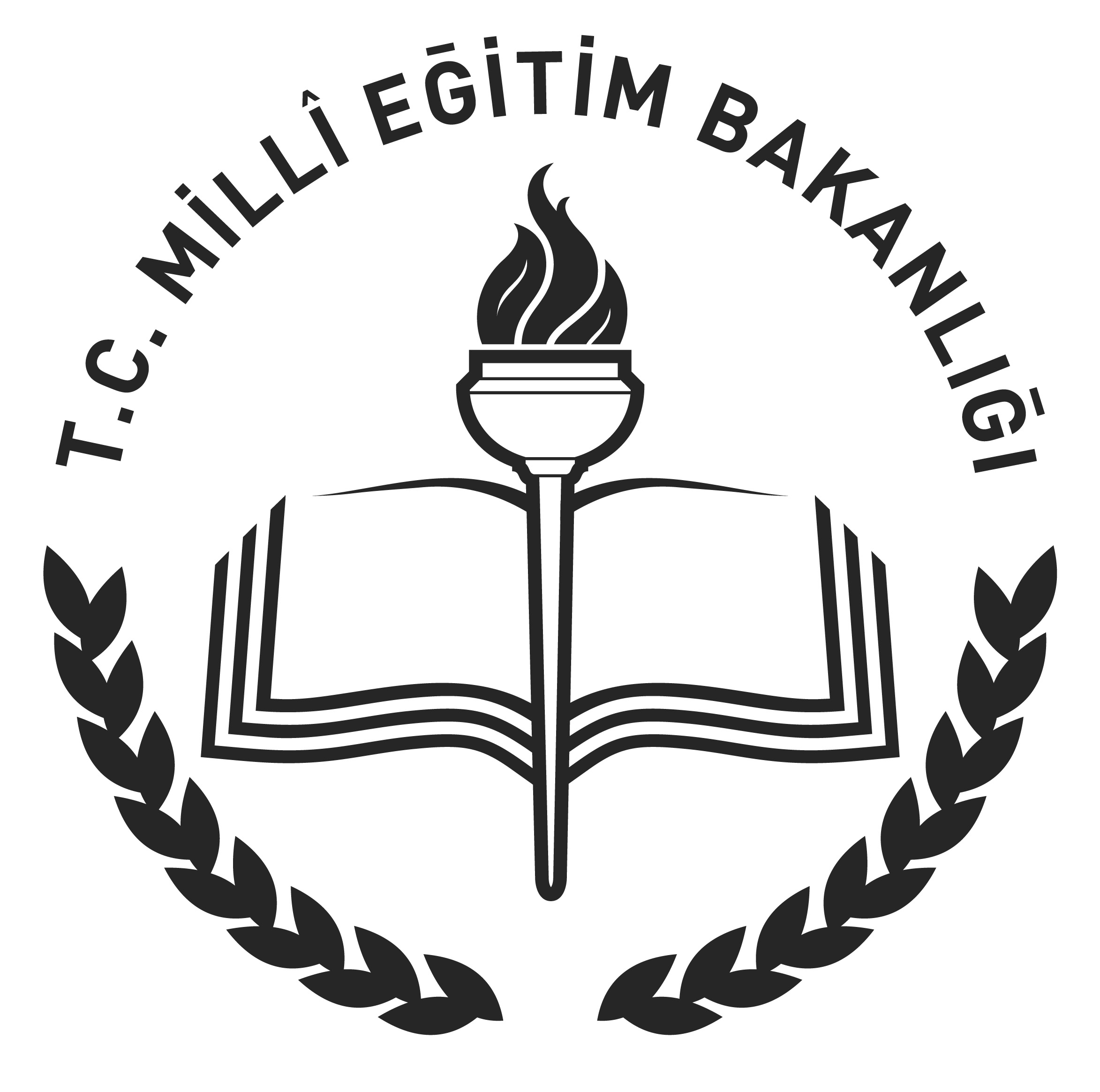 MEBÖZEL EĞİTİM REHBERLİK veDANIŞMA HİZMETLERİ GENEL MÜDÜRLÜĞÜ……./…….. Eğitim-Öğretim Yılı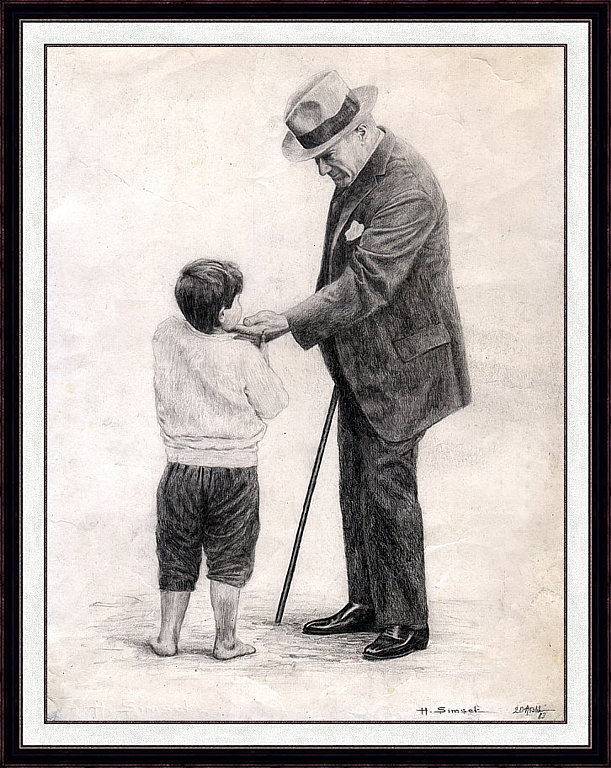 Eğitimde feda edilecek fert yoktur.                       K.ATATÜRKT.C……………….Kaymakamlığı/ ValiliğiMilli Eğitim Müdürlüğü……………………………………… Okulu/LisesiBİREYSELLEŞTİRİLMİŞ EĞİTİM PROGRAMI DOSYASI* Öğrenci anne-baba dışında biriyle kalıyorsa.**  Eğitsel Değerlendirme İsteği Formu: Rehberlik Araştırma Merkezi’ne incelenmek üzere gönderilecek öğrenci ile ilgili okul tarafından düzenlenen rapordur.*** Yerleştirme Raporu: İl/İlçe Özel Eğitim Hizmetleri Kurulunca alınan yerleştirme raporudur.AÇIKLAMALAR* Öğrencinin dersine giren tüm öğretmenler BEP Biriminin üyesidir. Öğrencinin performansı belirlendikten sonra hangi derslerden Bireyselleştirilmiş Eğitim Planı yapılması gerektiği BEP toplantısında BEP Birimince karara bağlanmalıdır.*Öğrencinin ihtiyaç duyduğu derslerden BEP Planı hazırlanır.*BEP Dosyasının saklanmasından BEP Ekibi Başkanı ve Sınıf/Sınıf Rehber Öğretmeninin sorumludur.*Öğrencinin dersine giren tüm öğretmenler, alanı (dersi) ile ilgili performans almalıdır. Bu dosyadaki “Eğitsel Performans Formu” fotokopi ile çoğaltılarak öğrencinin dersine giren öğretmenlere verilmeli, form doldurulduktan sonra bir nüshası bu dosyada saklanmak üzere dosyada sorumlu kişiye teslim edilmelidir.*Bireyselleştirilmiş Eğitim Planı düzenlenmesine karar verilen derslerle ilgili düzenlenen “Bireyselleştirilmiş Eğitim Programı Formu” fotokopi ile çoğaltılarak ilgili ders öğretmenlerine verilmeli, form doldurulduktan sonra bir nüshası bu dosyada saklanmak üzere dosyada sorumlu kişiye teslim edilmelidir.Öğrencinin yer değiştirmelerinde BEP dosyasını öğrencinin nakil gittiği okul/kuruma gönderin.  Kurumda dosyanın bir özetini bulundurun.* Öğrenci ile ilgili hazırlanacak BEP’in dönemlik ya da yıllık düzenlenmesine bağlı olarak BEP tamamlanma tarihi belirlenmelidir.** İlk BEP toplantısında BEP toplantılarının hangi sıklıkla yapılacağı karara bağlanmalıdır. Bir sonraki BEP gündemi karar olarak alınabilir.*** Toplantıya (varsa) öğrencinin dersine daha önce girmiş olan öğretmenler çağrılabilir. Öğrencinin gelişimi ile ilgili diğer kurum ve kuruluşlardan bilgisine başvurmak amacıyla uzman kişiler kurula davet edilebilir.* Toplantıya (varsa) öğrencinin daha önceki yıllar dersine giren diğer öğretmenler çağrılabilir. Öğrencinin gelişimi ile ilgili diğer kurum ve kuruluşlardan bilgisine başvurmak amacıyla uzman kişiler kurula davet edilebilir.Öğrencinin Adı Soyadı:………………………………………..Düzenleyen:                                                        İmza:                        Tarih:ÖğrencininÖğrencininAdı SoyadıSınıfıÖĞRENCİNİNÖĞRENCİNİNÖĞRENCİNİNÖĞRENCİNİNÖĞRENCİNİNÖĞRENCİNİNÖĞRENCİNİNÖĞRENCİNİNÖĞRENCİNİNÖĞRENCİNİNAdı SoyadıAdı SoyadıDoğum TarihiFOTOĞRAFFOTOĞRAFCinsiyetiCinsiyetiNumarasıFOTOĞRAFFOTOĞRAFEv AdresiEv AdresiEv TelefonuFOTOĞRAFFOTOĞRAFFOTOĞRAFFOTOĞRAFKaynaştırma Kararına Esas Olan Yetersizlik TürüKaynaştırma Kararına Esas Olan Yetersizlik TürüKaynaştırma Kararına Esas Olan Yetersizlik TürüKaynaştırma Kararına Esas Olan Yetersizlik TürüAdı SoyadıAdı SoyadıAdresiAdresiAdresiAdresiİş Telefonuİş TelefonuCep telefonuAnneBabaDiğer Kişi*Birim BaşkanıBEP GELİŞTİRME BİRİMİNE ULAŞAN BİLGİLERBEP GELİŞTİRME BİRİMİNE ULAŞAN BİLGİLERBEP GELİŞTİRME BİRİMİNE ULAŞAN BİLGİLERTarih/SayıAçıklamaEğitsel Değerlendirme İsteği Formu**Yerleştirme Raporu***Daha Önceden Alınmış Kaynaştırma Kararı (Varsa) BEP GELİŞTİRME BİRİMİ ÜYELERİ BEP GELİŞTİRME BİRİMİ ÜYELERİGÖREVİ/ KONUMUADI SOYADIBirim Başkanı (Birim başkanı Okul Müdürü yada görevlendireceği Müdür Yardımcısıdır)Özel Eğitim Gerektiren BireyAileÖğretmenler*Rehber Öğretmen- Psikolojik DanışmanRAM Temsilcisi (Varsa)Gezerek Özel Eğitim Görevi Verilen Öğretmen (Varsa)ÖĞRENCİ TANIMA KARTIÖĞRENCİ TANIMA KARTIÖĞRENCİ TANIMA KARTIÖĞRENCİ TANIMA KARTIADI SOYADINUMARASIANNESİNİNBABASININBABASININADI SOYADIÖĞRENİM DÜZEYİÖZ MÜ - ÜVEY Mİ?MESLEĞİ- AYLIK GELİRİSAĞ MI?EV TELEFONUİŞ TELEFONUCEP TELEFONUKARDEŞ SAYISIEVDE KENDİ ODASI VAR MI?YETERSİZLİĞİNE YÖNELİK DESTEK EĞİTİMİ ALIYOR MU?SINIF TEKRARI VAR MI? HANGİ SINIFTA?OKUL DEĞİŞİKLİĞİ VARSA NEDENİ NEDİR?GEÇİRDİĞİ HASTALIKLARYETERSİZLİĞİNE YÖNELİK KULLANDIĞI CİHAZ, PROTEZ, ORTEZÖĞRETMENİN BİLMESİ GEREKLİ ÖZEL BİLGİLER (alerji, sürekli kullandığı ilaç, terleme, epilepsi, korku, altını ıslatma v.b)İLK BEP TOPLANTISIİLK BEP TOPLANTISIİLK BEP TOPLANTISIİLK BEP TOPLANTISIİLK BEP TOPLANTISIİLK BEP TOPLANTISIİLK BEP TOPLANTISIİLK BEP TOPLANTISIÖĞRENCİNİNÖĞRENCİNİNÖĞRENCİNİNÖĞRENCİNİNÖĞRENCİNİNÖĞRENCİNİNÖĞRENCİNİNÖĞRENCİNİNAdı SoyadıToplantı TarihiToplantı TarihiToplantı TarihiDoğum TarihiCinsiyetiBEP’in Tamamlanacağı Tarih*BEP’in Tamamlanacağı Tarih*BEP’in Tamamlanacağı Tarih*SınıfıNumarasıALINAN KARARLAR**ALINAN KARARLAR**ALINAN KARARLAR**BEP TOPLANTISINA KATILANLARBEP TOPLANTISINA KATILANLARBEP TOPLANTISINA KATILANLARBEP TOPLANTISINA KATILANLARBEP TOPLANTISINA KATILANLAR1.1.1.Adı SoyadıİmzaÖğrenciÖğrenciÖğrenciAnne/babaAnne/babaAnne/babaSınıf /Sınıf Rehber ÖğretmeniSınıf /Sınıf Rehber ÖğretmeniSınıf /Sınıf Rehber ÖğretmeniÖzel Eğitim Öğrtm.(Varsa)Özel Eğitim Öğrtm.(Varsa)Özel Eğitim Öğrtm.(Varsa)Rehber öğretmenRehber öğretmenRehber öğretmenBEP Geliştirme Birim Bşk.BEP Geliştirme Birim Bşk.BEP Geliştirme Birim Bşk.Öğretmen/ BranşıÖğretmen/ BranşıÖğretmen/ BranşıDiğer Katılımcılar***Diğer Katılımcılar***Diğer Katılımcılar***Öğrencinin Gelişimi İle İlgili Aile Hangi Sıklıkla Bilgilendirilecek?Öğrencinin Gelişimi İle İlgili Aile Hangi Sıklıkla Bilgilendirilecek?Öğrencinin Gelişimi İle İlgili Aile Hangi Sıklıkla Bilgilendirilecek?Öğrencinin Gelişimi İle İlgili Aile Hangi Sıklıkla Bilgilendirilecek?Öğrencinin Gelişimi İle İlgili Aile Hangi Sıklıkla Bilgilendirilecek?4 Haftada Bir   (   )4 Haftada Bir   (   )6 Haftada Bir     (   )6 Haftada Bir     (   )8 Haftada Bir   (   )8 Haftada Bir   (   )12 Haftada Bir   (   )12 Haftada Bir   (   )(AİLE ÇOCUĞUN GELİŞİMİ İLE İLGİLİ BEKLENMEDİK DURUMLARDA DA BİLGİLENDİRİLİR)(AİLE ÇOCUĞUN GELİŞİMİ İLE İLGİLİ BEKLENMEDİK DURUMLARDA DA BİLGİLENDİRİLİR)(AİLE ÇOCUĞUN GELİŞİMİ İLE İLGİLİ BEKLENMEDİK DURUMLARDA DA BİLGİLENDİRİLİR)(AİLE ÇOCUĞUN GELİŞİMİ İLE İLGİLİ BEKLENMEDİK DURUMLARDA DA BİLGİLENDİRİLİR)(AİLE ÇOCUĞUN GELİŞİMİ İLE İLGİLİ BEKLENMEDİK DURUMLARDA DA BİLGİLENDİRİLİR)(AİLE ÇOCUĞUN GELİŞİMİ İLE İLGİLİ BEKLENMEDİK DURUMLARDA DA BİLGİLENDİRİLİR)(AİLE ÇOCUĞUN GELİŞİMİ İLE İLGİLİ BEKLENMEDİK DURUMLARDA DA BİLGİLENDİRİLİR)(AİLE ÇOCUĞUN GELİŞİMİ İLE İLGİLİ BEKLENMEDİK DURUMLARDA DA BİLGİLENDİRİLİR)(AİLE ÇOCUĞUN GELİŞİMİ İLE İLGİLİ BEKLENMEDİK DURUMLARDA DA BİLGİLENDİRİLİR)(AİLE ÇOCUĞUN GELİŞİMİ İLE İLGİLİ BEKLENMEDİK DURUMLARDA DA BİLGİLENDİRİLİR)* Aile çocuğun gelişimi ile hangi yolla bilgilendirilecek?* Aile çocuğun gelişimi ile hangi yolla bilgilendirilecek?* Aile çocuğun gelişimi ile hangi yolla bilgilendirilecek?* Aile çocuğun gelişimi ile hangi yolla bilgilendirilecek?* Aile çocuğun gelişimi ile hangi yolla bilgilendirilecek?Bir Sonraki BEP Toplantı Tarihi:Bir Sonraki BEP Toplantı Tarihi:…./…./……..Yazılı    (   )Yazılı    (   )Öğretmen/Veli Toplantısı  (   )Öğretmen/Veli Toplantısı  (   )Öğretmen/Veli Toplantısı  (   )Bir Sonraki BEP Toplantı Tarihi:Bir Sonraki BEP Toplantı Tarihi:…./…./……..Diğer :Diğer :Diğer :Diğer :Diğer :BEP TOPLANTISIBEP TOPLANTISIBEP TOPLANTISIBEP TOPLANTISIBEP TOPLANTISIBEP TOPLANTISIBEP TOPLANTISIBEP TOPLANTISIÖĞRENCİNİNÖĞRENCİNİNÖĞRENCİNİNÖĞRENCİNİNÖĞRENCİNİNAdı SoyadıToplantı TarihiDoğum TarihiCinsiyetiToplantı NoSınıfıNumarasıGÜNDEMGÜNDEMGÜNDEMGÜNDEMGÜNDEMBEP TOPLANTISINA KATILANLARBEP TOPLANTISINA KATILANLARBEP TOPLANTISINA KATILANLAR1.1.1.1.1.Adı SoyadıİmzaÖğrenciAnne/babaSınıf /Sınıf Rehber ÖğretmeniÖzel Eğitim Öğrtm. (Varsa)Rehber öğretmenBEP Geliştirme Birim BaşkanıDiğer Katılımcılar *ALINAN KARARLARALINAN KARARLARALINAN KARARLARALINAN KARARLARALINAN KARARLARGörevi/ Branşı1.1.1.1.1.Bir Sonraki BEP Toplantı TarihiBir Sonraki BEP Toplantı Tarihi…../…./……..…../…./……..…../…./……..EĞİTSEL PERFORMANS* Öğretmen alanı (dersi) ile ilgili yıllık ders programını dikkate alarak, öğrencinin yapabildiği kazanımları tespit etmek, yıl içerisinde kazandırılması gereken kazanımları belirlemek amacıyla bu formu doldurmalıdır.Öğrencinin yeterlilikleri, gelişim özellikleri, öncelikli ihtiyaçları, engeli, sınıfı v.b etmenler dikkate alınarak, hangi alanlarda ( derslerde) BEP Planı hazırlanacağına BEP Birimi karar vermelidir. Ancak BEP Planları hazırlanmasına ihtiyaç duyulmayan alanlarda (derslerde) görev alan öğretmenler BEP Toplantılarına katılarak öğrencinin güçlü yanları ve yapılabilecekler konusunda BEP Geliştirme Birimini bilgilendirmelidir.*Öğrencinin performansını belirlemeye yönelik yapılacak çalışmalar ve izlenecek yollar Kılavuz Kitapta örnekleri ile anlatılmıştır.